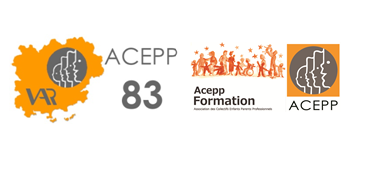 PROCÉDURE DE GESTION DES RECLAMATIONSEn cas de réclamations suite à une action de formation ou un accompagnement VAE (Via questionnaire de satisfaction, mail ou entretien téléphonique) :Un accusé de réception de la réclamation est envoyé au stagiaire, précisant qu’une réponse sera donnée sous 15 jours. La réclamation est reportée dans le tableau des commentairesAnalyse : détermination des causes.Si la cause n’est pas liée à l’organisme de formation, abandon et information stagiaire. Notification dans le tableau des réclamations.Si la cause est liée à l’organisme de formation : proposition de solution en adéquation avec les causes invoquées par le stagiaire et échange avec les personnes impliquées dans l’action de formation sur les alternatives proposées.Information au stagiaire de la réponse apportée à sa réclamation et inscription dans le tableau des réclamations.